LernJob: Wasser muss sauber sein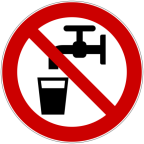 Trennung von Wasser und AlkoholLevel: mittel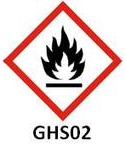 1. Gebt etwa 10 mL Alkohol (GHS 02) in ein Becherglas mit ca. 100 mL Wasser.  2. Erklärt, was mit dem Alkohol passiert und warum man ihn im Wasser nicht mehr sehen kann.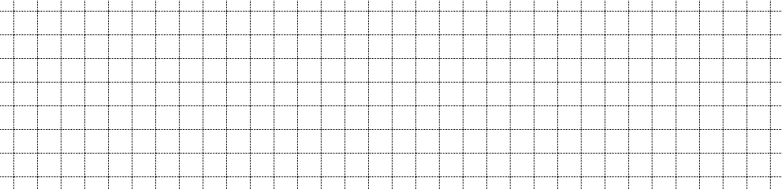 3. Begründet, was geschieht, wenn man die entstandene Lösung filtriert. 4. Begründet, was geschieht, wenn man die entstandene Lösung in einem Destillierkolben erhitzt.    Hinweis: Die Siedetemperatur von Alkohol beträgt 78°C.5. Führt die Trennung durch. Euer Lehrer / eurer Lehrerin solle dabei sein! Gebt an, wie ihr nachweisen könnt, dass die abgetrennte Flüssigkeit wirklich Alkohol ist. LernJob: Wasser muss sauber seinTrennung von Wasser und AlkoholLevel: mittel1. Gebt etwa 10 mL Alkohol (GHS 02)  in ein Becherglas mit ca. 100 mL Wasser.  2. Erklärt, was mit dem Alkohol passiert und warum man ihn im Wasser nicht mehr sehen kann.3. Begründet, was geschieht, wenn man die entstandene Lösung filtriert. 4. Begründet, was geschieht, wenn man die entstandene Lösung in einem Destillierkolben erhitzt.    Hinweis: Die Siedetemperatur von Alkohol beträgt 78°C. 5. Führt die Trennung durch. Euer Lehrer / eurer Lehrerin solle dabei sein! Gebt an, wie ihr nachweisen könnt, dass die abgetrennte Flüssigkeit wirklich Alkohol ist. 